Prescott School DistrictImpact the Pack!Mission of The Pack:The Prescott School District’s fundamental purpose is to ensure high levels of learning for ALL students.Vision For The Pack:In pursuit of our mission, we will build, nurture and strengthen collaborative teams with an unwavering focus on learning for all. We will assess our effectiveness based on results rather than intentions. Prescott schools and teams will seek timely, relevant evidence and information and use it to promote continuous improvement. As a Professional Learning Community, our work will be driven by the following four questions:What do we want all students to know and be able to do?How will we know if each student has learned it?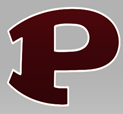 What will we do if they don’t learn it?What will we do if they have learned it?Values of Our Wolf Pack:We are better together! Success for all takes us all!Optimism and personal engagement will provide us and our students with a growth mindset.Learning is at the core of all we do, every decision we make. We exist to ensure every Prescott graduate possesses the essential skills, behaviors and mindset necessary to lead a healthy, hopeful, positive and productive life.Focus on our common goals produces clarity, motivation and accountability.Parents, families and community members are key to the success of all Prescott students. In order to fulfill our mission and attain our vision, we must engage, enlist and empower all stakeholders.All Prescott students are capable of learning at high levels, no exceptions. Collaborative teams believe in our students and in ourselves – we have the capacity and shared responsibility to ensure all students learn at high levels. Prescott Teams are focused on solutions:  We don’t vent – we invent!Kindness, respect, fairness, and trustworthiness are essential qualities of successful learners and effective schools. Promises of The Pack: Collective Commitments of Our Professional Learning CommunityAll teams will have operating norms (promises and commitments) to preserve and protect their collaborative team time. These norms will define the agreed upon behaviors that will ensure for healthy, effective, results-oriented collaboration and will include protocols for focus and mutual accountability. Teams will collectively identify essential standards (including proficiency/level of rigor and prerequisites).Teams will develop/apply common formative assessments aligned with essential learning targets. Teams will seek to provide dedicated “no-new teaching” time to allow for targeted and timely intervention and acceleration.Schools will have Leadership Teams that serve as the “guiding coalition” for developing and monitoring and school wide goals for student and adult learning.Schools will have a comprehensive intervention team to develop school-wide and individual student intervention plans that address causes, not symptoms. Teams will meet weekly and student plans will be targeted, time specific, measured and include clarity of roles and desired outcomes. 